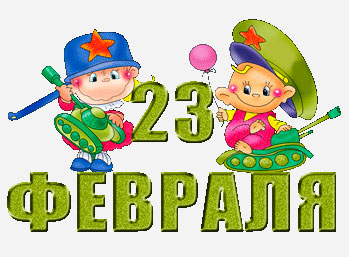 .Праздник 23 февраля -  хороший повод для воспитания у детей чувства патриотизма, сопричастности к лучшим традициям нашей Родины, формирования у детей гордости за защитников Отечества. Это праздник настоящих мужчин – смелых, ловких, отважных и надежных, а также праздник мальчиков, которые вырастут защитниками нашей Родины, а пока мы знакомим детей и рассказываем, что такое армия, почему 23 февраля – день защитника Отечества. Воспитываем уважительное отношение к военному человеку, прививаем любовь к Родине. Такое мероприятие проведенное с детьми и их родителями закладывает в их душах зернышки патриотизма, чувство долга перед Родиной - Слава армии любимой! Слава армии родной!                                                                                   Наш солдат, отважный, сильный   Охраняет наш покой.Под таким девизом в нашей подготовительной группе, сегодня прошел праздник для наших мальчиков, отцов и дедушек. Дети  с выражением читали стихи, участвовали в юмористической сценке, пели частушки, а так же вместе с папами и дедушками отгадывали загадки и  участвовали в веселых играх. Все присутствующие на празднике получили массу положительных эмоций, а папы еще и памятные подарки от детей.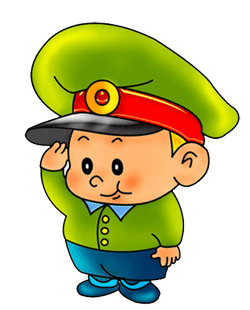 Организаторы праздника.Воспитатели: Дормидонтова Ирина Викторовна,                                                                                           Караваева Галина Васильевна.                                                                                                              Учитель – логопед Чистякова Анна Владимировна.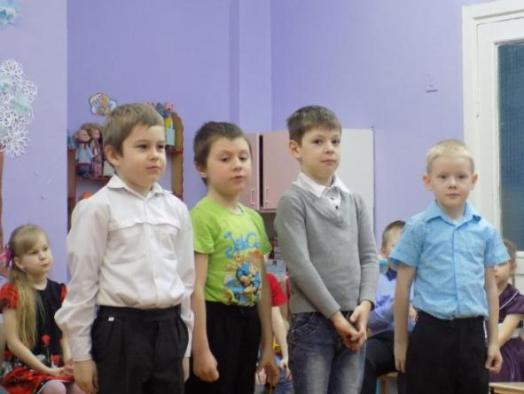 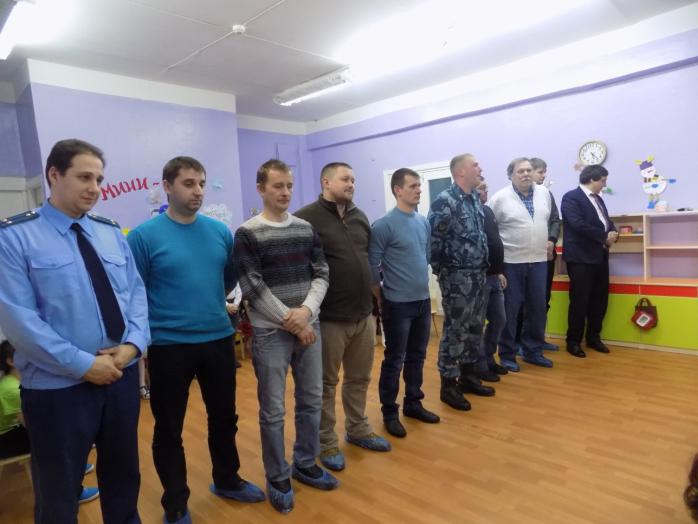 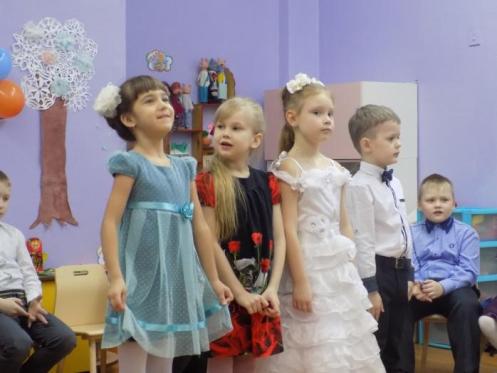 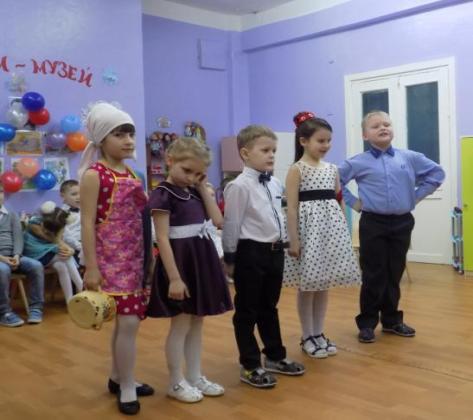 